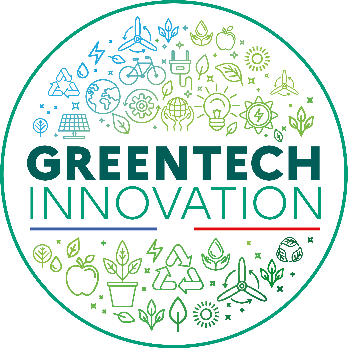 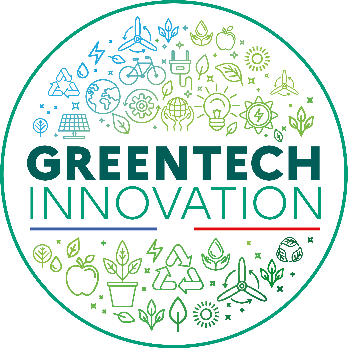 Appel à manifestation d’intérêt Greentech Innovation Ce dossier est destiné à être déposé ainsi que les annexes prévues (business plan…) en format LibreOffice (format odf/odt, calc…) ou MicroSoft Word/Excel ou pdf, sur la plate forme « démarches simplifiées » à l’adresse suivante :http://ami.greentechinnovation.fr/Les conditions de dépôt (dates, modalités de candidature…) sont définies dans le règlement de l’appel à manifestation d’intérêt disponible sur le site du Ministère :https://www.ecologie.gouv.fr/greentech-innovationUne réponse est attendue pour chaque question, si vous considérez que la réponse à la question est fournie dans une annexe, indiquer le numéro de la page ou de la DIAPOSITIVE DANS LAQUELLE trouver la réponse. A défaut, la question sera considérée comme non répondue, le dossier ne sera donc pas admis.I - PRESENTATION de l’entreprise (3 pages maximum)Activité et missions de l’entreprise (60 mots maximum)Si le projet ne constitue pas l’ensemble des activités de l’entreprise de manière exhaustive, veuillez préciser le détail et la variété de celles-ci Actionnariat & direction de l’entrepriseRépartition du capital de l’entreprise et évolutions récentesPrincipaux actionnaires (en cas de détention par une holding, préciser l'actionnariat de cette dernière)Description succincte du parcours des fondateurs et leur rôle au sein de l’entreprise (start-up) ou de la direction de l’entreprise (PME) Données financières de l’entreprise à N-1, N, N+1 et N+2. II - DESCRIPTION du projet (5 pages maximum)Thématique de rattachement du projet (un seul choix possible)	Genèse et objectifs du projet (400 mots maximum)Origine du projet/ facteur déclenchantProblème auquel la solution répond, au regard des politiques publiques de la transition écologiqueAutres problèmes, irritants auxquels le projet répond (économiques, sociétaux, impact sur la vie quotidienne des citoyens ou des entreprises…)Équipe projetCompétences, rôle/poste et expériences professionnelles et académiques du porteur de projet et des membres de l'équipe Recrutements prévus pour mener à bien le projet (compétences à acquérir, profils recherchés) Description générale de la solution Description de la solution, dont, le cas échéant, les technologies utilisées et leur niveau de maturitéEtat de développement et de déploiement de la solution, en particulier fournir les éléments attestant la maturité du produit minimum viable (tests clients déjà réalisés, date de déploiement de la solution, nombre de clients utilisant la solution...) sous la forme d’un fichier écrit et/ou d’un lien vers un fichier multimédia. Dans ce fichier deux annexes doivent être remplies : le « business model canvas » et la fiche de description des tests réalisés et de description des retours utilisateurs. Localisation des activités Description du caractère innovant du projetLa réponse pourra être appuyée par des pièces justificatives telles que : statut JEI/JEU, prix d’innovation, obtention d’un financement public pour l’innovation, partenariat(s) avec des instituts de rechercheCaractérisation de l’innovation (technologique dont de rupture, de service, de commercialisation, d’organisation, d’usage)Description de l’innovation  Business Plan – à présenter sous forme de diapositives type Powerpoint détaillées ou de document annexe (maximum 4 pages ou 6 diapositives hors annexe financière)Partie économique et stratégiquePrésentation des objectifs de développement technique et commercial du projet à échéance de 3 ans et de leur mise en œuvre dont :Principales tâches pour poursuivre le développement technique de la solution: planning, résultats attendus pour chaque phase, les principaux livrables qui contribueront à l’évaluation de la réussite technique du projet. Identifier clairement ce qui sera réalisé dans un délai de 12 moisPrincipaux éléments du développement commercial : Évaluation de la part de marché actuelle et visée et du chiffre d'affaires de la solution Préciser le(s) segment(s) de marchés visés à court terme sur le ou les territoires de développement du projet et vos perspectives à moyen terme Description du modèle économique et de sa robustesse. Quels en sont les principaux indicateurs pertinents (ex : revenu par client et par mois, revenus fixes/variables…) ? Traction actuelle : nombre de clients et partenaires ? évolutions annuelles ou mensuelles ?  Projections ? Avantages concurrentiels de votre solution et état de la concurrencePrésentations des facteurs clés de succès, les risques potentiels, les principales difficultés techniques, organisationnelles voire réglementaires à surmonterPartie financière :Fournir un plan de financement du projet sur 3 ans (apports personnels des associés, levée de fonds, emprunts, aides publiques) Aspects juridiques (si pertinent)Autorisations (administratives…) nécessaires pour pouvoir mettre en œuvre les innovations développéesStratégie de protection intellectuelle : brevet, marque, savoir-faire, secret... Liberté d'exploitation (étude d'antériorité, droits de tiers)Obligations éventuelles résultant de partenariats antérieurs et/ou relevant des environnements numériques (plateformes, API …)III - Impact environnemental (2 pages)Votre projet doit participer à la transition écologique. L'objectif ici est d'évaluer l’impact environnemental du déploiement de votre solutionDécrivez en détail et de manière argumentée le principal impact environnemental positif de votre/vos solution(s) actuellement et à horizon de 3 ans. Tenir compte des éventuels effets rebonds, transferts de pollution, etc.)Indiquer succinctement pour chacun des critères ci-dessous. Compléter pour tous les critères, y compris en indiquant un impact neutre si le critère n’est pas pertinent ou s’il n’y a pas d’impact significatifIV/ Candidat au dernier appel à manifestation d’intérêt Greentech InnovationSi vous avez déjà candidaté, signaler les dimensions que vous avez développé depuis votre dernière candidature. Dossier de candidatureNom du projetNom (dénomination)  du porteur au registre du CommerceNuméro d’inscription du porteur au registre du commerce (SIREN ou SIRET)Montants exprimés en (€)Exercice clôturé 2021 (si disponible)Prévisionnel 2022Prévisionnel 2023Prévisionnel 2024BILANBILANBILANBILANBILANCapital Social Primes d'émissionCapitaux propresProduit des émissions de titres participatifsEndettements externesCOMPTES DE RESULTATSCOMPTES DE RESULTATSCOMPTES DE RESULTATSCOMPTES DE RESULTATSCOMPTES DE RESULTATSChiffre d'affairesRésultat d'exploitationRésultat netCapacité d'autofinancementAlimentation et agriculture durablesBâtiment et ville durablesDécarbonation de l’industrieEau, biodiversité et biomimétismeÉconomie circulaireÉnergies renouvelables et décarbonéesFinance durableInnovation maritimes et écosystèmes marinsMobilité durableNumérique écoresponsablePrévention des risquesSanté et environnementImpacts directs et indirects, positifs et négatifs, et leurs éléments de quantification & moyens d’évaluation et de suiviAtténuation du changement climatiqueAdaptation au changement climatiqueUtilisation durable et protection de l’eau et des ressources (dont marines)Protection et restauration de la biodiversité et des écosystèmesPrévention de la pollution et surveillance/contrôleTransition vers une économie circulaire 